                                                                 ПОСТАНОВЛЕНИЕ                  Главы муниципального образования«Натырбовское сельское поселение»«5 » февраля  2018г.                                              № 7 .                                              с.НатырбовоОтчёт о ходе реализации и эффективности муниципальной программы                          «По противодействию коррупции  на территории муниципального образования «Натырбовское сельское  поселение» за 2017 год»В соответствии с  Постановлением Правительства РФ от 02.08.2010 № 588 «О Порядке реализации и оценки эффективности муниципальных программ»                                                                                                                                                                                                                                                                          П О С Т А Н О В Л Я Ю :Утвердить отчёт о ходе реализации и эффективности муниципальной программы «По противодействию коррупции на территории муниципального образования «Натырбовское сельское поселение» за 2017 год» согласно приложению. Настоящее Постановление  обнародовать на информационном стенде в администрации  поселения  и разместить  на  официальном сайте администрации в сети  Интернет  по     адресу:  //adm-natyrbovo.ru//Настоящее Постановление вступает в силу со дня его подписанияГлава муниципального образования«Натырбовское сельское поселение»                                    Н.В.Касицына                                                                                                                     Приложение                                                                                                                                             к Постановлению главы                                                                                                                    МО «Натырбовское сельское поселение»                                                                                                                                      № 7   от «5 » февраля  2018г.                                          Годовой отчет о ходе реализации     Муниципальной  программы «По противодействию коррупции  на территории муниципального образования «Натырбовское сельское  поселение» за 2017 год» была утверждена постановлением главы муниципального образования «Натырбовское сельское поселение» № 93 от 26.12.2016 года.Первоначальная оценка эффективности реализацииМуниципальной  программы «По противодействию коррупции  на территории муниципального образования «Натырбовское сельское  поселение» за 2017 год» Главные цели муниципальной  программы противодействии коррупции – проведение эффективной политики по предупреждению коррупции на уровне местного самоуправления; снижение уровня коррупции, ее проявлений во всех сферах жизнедеятельности общества; укрепление доверия жителей муниципального образования к органу местного самоуправления муниципального образования; активное привлечение общественных организаций и средств массовой информации к деятельности по противодействию коррупции, обеспечению открытости и доступности информации о деятельности органов местного самоуправления.Для достижения указанных целей требуется решение следующих задач:- устранение условий, порождающих коррупцию;- совершенствование правового регулирования в сфере противодействия коррупции на территории муниципального образования «Натырбовское  сельское поселение»;- создание системы противодействия коррупции;- организация антикоррупционного мониторинга, просвещения и пропаганды;-обеспечение прозрачности деятельности администрации муниципального образования «Натырбовское  сельское поселение»;- формирование антикоррупционного общественного сознания.Информация о результатах достижения значений показателей (индикаторов) муниципальной программы за отчетный период:<*> При фактическом выполнении критерия оценки эффективности значение берется равным 1.ПОКАЗАТЕЛИ  ОЦЕНКИ  ЭФФЕКТИВНОСТИРЕАЛИЗАЦИИ   МУНИЦИПАЛЬНЫХ  ПРОГРАММУРЫСЫЕ ФЕДЕРАЦИЕАДЫГЭ РЕСПУБЛИКМУНИЦИПАЛЬНЭ  ГЪЭПСЫКIЭ ЗИIЭ «НАТЫРБЫЕ  КЪОДЖЭ ПСЭУПI»385434 с. Натырбово,ул. Советская № 52тел./факс 9-76-69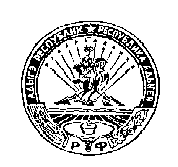 РОССИЙСКАЯ ФЕДЕРАЦИЯРЕСПУБЛИКА АДЫГЕЯМУНИЦИПАЛЬНОЕ ОБРАЗОВАНИЕ«НАТЫРБОВСКОЕ СЕЛЬСКОЕ ПОСЕЛЕНИЕ»385434 с. Натырбово, ул. Советская № 52тел./факс 9-76-69 №п/пНаименованиемероприятиясрок исполненияОтветственные исполнителиРезультат  
проводимых
программных мероприятийРезультат  
проводимых
программных мероприятийРезультат  
проводимых
программных мероприятийРезультат  
проводимых
программных мероприятийРезультат  
проводимых
программных мероприятийРезультат  
проводимых
программных мероприятийРезультат  
проводимых
программных мероприятийРезультат  
проводимых
программных мероприятийРезультат  
проводимых
программных мероприятийРезультат  
проводимых
программных мероприятийРезультат  
проводимых
программных мероприятийРезультат  
проводимых
программных мероприятий12345555555555551.Проведение антикоррупционной экспертизы проектов муниципальных нормативных правовых актов администрации МО «Натырбовское сельское поселение» постоянноВедущий специалист администрации МО «Натырбовское сельское поселение» по правовым вопросам Шеверденко И.Н.Исполнено Исполнено Исполнено Исполнено Исполнено Исполнено Исполнено Исполнено Исполнено Исполнено Исполнено Исполнено 2.Проведение антикоррупционной экспертизы действующих муниципальных нормативных правовых актов администрации МО «Натырбовское сельское поселение»постоянноВедущий специалист администрации МО «Натырбовское сельское поселение» по правовым вопросам  Шеверденко И.Н.Ведущий специалист администрации МО «Натырбовское сельское поселение» по правовым вопросам  Шеверденко И.Н.Исполнено Исполнено Исполнено Исполнено Исполнено Исполнено Исполнено Исполнено Исполнено Исполнено Исполнено 3.Внесение изменений в действующие муниципальные нормативные правовые акты администрации МО «Натырбовское сельское поселение», в которых выявлены коррупционные факторыпо мере выявленияВедущий специалист администрации МО «Натырбовское сельское поселение» по правовым вопросам Шеверденко И.Н.Ведущий специалист администрации МО «Натырбовское сельское поселение» по правовым вопросам Шеверденко И.Н.Ведущий специалист администрации МО «Натырбовское сельское поселение» по правовым вопросам Шеверденко И.Н.Исполнено Исполнено Исполнено Исполнено Исполнено Исполнено Исполнено Исполнено Исполнено Исполнено 4.Направление муниципальных нормативных правовых актов МО «Натырбовское сельское поселение» и сведений об их опубликовании в Комитет Республики Адыгея по взаимодействию с органами местного самоуправления; организация рассмотрения представлений и экспертных заключений на муниципальные нормативные правовые акты МО «Натырбовское сельское поселение»постоянноВедущий специалист администрации МО «Натырбовское сельское поселение» по правовым вопросам Шеверденко И.Н.Ведущий специалист администрации МО «Натырбовское сельское поселение» по правовым вопросам Шеверденко И.Н.Ведущий специалист администрации МО «Натырбовское сельское поселение» по правовым вопросам Шеверденко И.Н.Исполнено Исполнено Исполнено Исполнено Исполнено Исполнено Исполнено Исполнено Исполнено Исполнено 5.Осуществление экспертизы жалоб и обращений граждан, поступающих в администрацию МО «Натырбовское сельское поселение», с точки зрения наличия сведений о фактах коррупции и проверки наличия фактов, указанных в обращенияхпо мере поступленияСпециалист 1 категории МО «Натырбовское сельское поселение» по общим вопросам         Репухова Н.В.Специалист 1 категории МО «Натырбовское сельское поселение» по общим вопросам         Репухова Н.В.Специалист 1 категории МО «Натырбовское сельское поселение» по общим вопросам         Репухова Н.В.Специалист 1 категории МО «Натырбовское сельское поселение» по общим вопросам         Репухова Н.В.Исполнено Исполнено Исполнено Исполнено Исполнено Исполнено Исполнено Исполнено Исполнено 6.Проведение проверок целевого использования имущества, находящегося в муниципальной собственности и переданного в аренду, безвозмездное пользование.В течение  2017годаГлавный специалист администрации МО «Натырбовское сельское поселение по финансовым вопросам и бухгалтерскому учёту      Чарунова Л.А.Главный специалист администрации МО «Натырбовское сельское поселение по финансовым вопросам и бухгалтерскому учёту      Чарунова Л.А.Главный специалист администрации МО «Натырбовское сельское поселение по финансовым вопросам и бухгалтерскому учёту      Чарунова Л.А.Главный специалист администрации МО «Натырбовское сельское поселение по финансовым вопросам и бухгалтерскому учёту      Чарунова Л.А.Исполнено Исполнено Исполнено Исполнено Исполнено Исполнено Исполнено Исполнено Исполнено 7.Осуществление контроля за исполнением залоговых обязательств по договорам купли-продажи объектов муниципальной собственности, приватизированных в рассрочку в соответствии с Федеральным законом от 22.07.2008 № 159-ФЗ «Об особенностях отчуждения недвижимого имущества, находящегося в государственной собственности субъектов Российской Федерации или в муниципальной собственности и арендуемого субъектами малого и среднего предпринимательства, и о внесении изменений в отдельные законодательные акты Российской Федерации»В течение  2017годаГлавный специалист администрации МО «Натырбовское сельское поселение по финансовым вопросам и бухгалтерскому учёту      Чарунова Л.А.Главный специалист администрации МО «Натырбовское сельское поселение по финансовым вопросам и бухгалтерскому учёту      Чарунова Л.А.Главный специалист администрации МО «Натырбовское сельское поселение по финансовым вопросам и бухгалтерскому учёту      Чарунова Л.А.Главный специалист администрации МО «Натырбовское сельское поселение по финансовым вопросам и бухгалтерскому учёту      Чарунова Л.А. Договора купли-продажи объектов муниципальной собственности не заключались Договора купли-продажи объектов муниципальной собственности не заключались Договора купли-продажи объектов муниципальной собственности не заключались Договора купли-продажи объектов муниципальной собственности не заключались Договора купли-продажи объектов муниципальной собственности не заключались Договора купли-продажи объектов муниципальной собственности не заключались Договора купли-продажи объектов муниципальной собственности не заключались Договора купли-продажи объектов муниципальной собственности не заключались Договора купли-продажи объектов муниципальной собственности не заключались8.Осуществление контроля на всех стадиях  исполнения муниципального заказаВ течение  2017годаГлавный специалист администрации МО «Натырбовское сельское поселение» по земельным и имущественным вопросам Кудишин В.В.Главный специалист администрации МО «Натырбовское сельское поселение» по земельным и имущественным вопросам Кудишин В.В.Главный специалист администрации МО «Натырбовское сельское поселение» по земельным и имущественным вопросам Кудишин В.В.Главный специалист администрации МО «Натырбовское сельское поселение» по земельным и имущественным вопросам Кудишин В.В.Главный специалист администрации МО «Натырбовское сельское поселение» по земельным и имущественным вопросам Кудишин В.В.Главный специалист администрации МО «Натырбовское сельское поселение» по земельным и имущественным вопросам Кудишин В.В.Исполнено Исполнено Исполнено Исполнено Исполнено Исполнено Исполнено 9.Организация и проведение инвентаризации муниципального имущества в целях повышения эффективности его использования4 квартал 2017 г.Главный специалист администрации МО «Натырбовское сельское поселение по финансовым вопросам и бухгалтерскому учёту      Чарунова Л.А.Главный специалист администрации МО «Натырбовское сельское поселение по финансовым вопросам и бухгалтерскому учёту      Чарунова Л.А.Главный специалист администрации МО «Натырбовское сельское поселение по финансовым вопросам и бухгалтерскому учёту      Чарунова Л.А.Главный специалист администрации МО «Натырбовское сельское поселение по финансовым вопросам и бухгалтерскому учёту      Чарунова Л.А.Главный специалист администрации МО «Натырбовское сельское поселение по финансовым вопросам и бухгалтерскому учёту      Чарунова Л.А.Главный специалист администрации МО «Натырбовское сельское поселение по финансовым вопросам и бухгалтерскому учёту      Чарунова Л.А.Главный специалист администрации МО «Натырбовское сельское поселение по финансовым вопросам и бухгалтерскому учёту      Чарунова Л.А.Главный специалист администрации МО «Натырбовское сельское поселение по финансовым вопросам и бухгалтерскому учёту      Чарунова Л.А.Исполнено Исполнено Исполнено Исполнено Исполнено 10.Обеспечение открытости и прозрачности сделок об отчуждении муниципального имущества в порядке приватизации, о передаче муниципального имущества в пользованиепостоянноГлавный специалист администрации МО «Натырбовское сельское поселение» по земельным и имущественным вопросам Кудишин В.В.Главный специалист администрации МО «Натырбовское сельское поселение» по земельным и имущественным вопросам Кудишин В.В.Главный специалист администрации МО «Натырбовское сельское поселение» по земельным и имущественным вопросам Кудишин В.В.Главный специалист администрации МО «Натырбовское сельское поселение» по земельным и имущественным вопросам Кудишин В.В.Главный специалист администрации МО «Натырбовское сельское поселение» по земельным и имущественным вопросам Кудишин В.В.Исполнено Исполнено Исполнено Исполнено Исполнено Исполнено Исполнено Исполнено 11.Организация письменного ознакомления граждан, поступающих на муниципальную службу в администрацию МО «Натырбовское сельское поселение» с Федеральными законами от 02.03.2007 № 25-ФЗ «О муниципальной службе в Российской Федерации», от 25.12.2008 № 273-ФЗ «О противодействии коррупции», Законом Республики Адыгея от 08.04.2008г. № 166 «О муниципальной службе в Республике Адыгея».При поступлении на муниципальную службу в администрациюСпециалист 1 категории МО «Натырбовское сельское поселение» по общим вопросам         Репухова Н.В.Специалист 1 категории МО «Натырбовское сельское поселение» по общим вопросам         Репухова Н.В.Специалист 1 категории МО «Натырбовское сельское поселение» по общим вопросам         Репухова Н.В.Специалист 1 категории МО «Натырбовское сельское поселение» по общим вопросам         Репухова Н.В.Специалист 1 категории МО «Натырбовское сельское поселение» по общим вопросам         Репухова Н.В.Исполнено Исполнено Исполнено Исполнено Исполнено Исполнено Исполнено Исполнено 12.Проведение проверок персональных данных муниципальных служащих и граждан, поступающих на муниципальную службу в администрацию МО «Натырбовское сельское поселение», на соответствие квалификационным требованиям, предъявляемым к уровню профессионального образования, стажу муниципальной службы, установленным действующим законодательством.постоянноВедущий специалист администрации МО «Натырбовское сельское поселение» по правовым вопросам Шеверденко И.Н.Ведущий специалист администрации МО «Натырбовское сельское поселение» по правовым вопросам Шеверденко И.Н.Ведущий специалист администрации МО «Натырбовское сельское поселение» по правовым вопросам Шеверденко И.Н.Ведущий специалист администрации МО «Натырбовское сельское поселение» по правовым вопросам Шеверденко И.Н.Ведущий специалист администрации МО «Натырбовское сельское поселение» по правовым вопросам Шеверденко И.Н.Ведущий специалист администрации МО «Натырбовское сельское поселение» по правовым вопросам Шеверденко И.Н.Исполнено Исполнено Исполнено Исполнено Исполнено Исполнено Исполнено 13.Формирование на конкурсной основе кадрового резерва на должности муниципальной службы, для замещения вакантных должностей муниципальной службы из сформированного кадрового резерва.1 квартал 2017 г.Ведущий специалист администрации МО «Натырбовское сельское поселение» по правовым вопросам Шеверденко И.Н.Ведущий специалист администрации МО «Натырбовское сельское поселение» по правовым вопросам Шеверденко И.Н.Ведущий специалист администрации МО «Натырбовское сельское поселение» по правовым вопросам Шеверденко И.Н.Ведущий специалист администрации МО «Натырбовское сельское поселение» по правовым вопросам Шеверденко И.Н.Ведущий специалист администрации МО «Натырбовское сельское поселение» по правовым вопросам Шеверденко И.Н.Ведущий специалист администрации МО «Натырбовское сельское поселение» по правовым вопросам Шеверденко И.Н.Не проводилосьНе проводилосьНе проводилосьНе проводилосьНе проводилосьНе проводилосьНе проводилось14.Осуществлять контроль за  предоставлением муниципальными служащими администрации МО «Натырбовское сельское поселение» сведений о доходах и принадлежащей им на праве собственности имуществе.2 квартал 2017г.Специалист 1 категории МО «Натырбовское сельское поселение» по общим вопросам         Репухова Н.В.Специалист 1 категории МО «Натырбовское сельское поселение» по общим вопросам         Репухова Н.В.Специалист 1 категории МО «Натырбовское сельское поселение» по общим вопросам         Репухова Н.В.Специалист 1 категории МО «Натырбовское сельское поселение» по общим вопросам         Репухова Н.В.Специалист 1 категории МО «Натырбовское сельское поселение» по общим вопросам         Репухова Н.В.Специалист 1 категории МО «Натырбовское сельское поселение» по общим вопросам         Репухова Н.В.Исполнено Исполнено Исполнено Исполнено Исполнено Исполнено Исполнено 15.Осуществление проверки достоверности сведений,  предоставляемых лицами при поступлении на муниципальную службу в администрацию МО «Натырбовское сельское поселение» при поступлении на муниципальную службуСпециалист 1 категории МО «Натырбовское сельское поселение» по общим вопросам         Репухова Н.В.Специалист 1 категории МО «Натырбовское сельское поселение» по общим вопросам         Репухова Н.В.Специалист 1 категории МО «Натырбовское сельское поселение» по общим вопросам         Репухова Н.В.Специалист 1 категории МО «Натырбовское сельское поселение» по общим вопросам         Репухова Н.В.Специалист 1 категории МО «Натырбовское сельское поселение» по общим вопросам         Репухова Н.В.Специалист 1 категории МО «Натырбовское сельское поселение» по общим вопросам         Репухова Н.В.Специалист 1 категории МО «Натырбовское сельское поселение» по общим вопросам         Репухова Н.В.Исполнено Исполнено Исполнено Исполнено Исполнено Исполнено 16.Обеспечение организации обучения муниципальных служащих на семинарах или курсах по теме «О противодействии коррупции в органах государственного и муниципального управления»В течение  2017годаГлава администрации МО «Натырбовское сельское поселение»Касицына Н.В.Глава администрации МО «Натырбовское сельское поселение»Касицына Н.В.Глава администрации МО «Натырбовское сельское поселение»Касицына Н.В.Глава администрации МО «Натырбовское сельское поселение»Касицына Н.В.Глава администрации МО «Натырбовское сельское поселение»Касицына Н.В.Глава администрации МО «Натырбовское сельское поселение»Касицына Н.В.Глава администрации МО «Натырбовское сельское поселение»Касицына Н.В.Один муниципальный служащий прошел обучение на курсахОдин муниципальный служащий прошел обучение на курсахОдин муниципальный служащий прошел обучение на курсахОдин муниципальный служащий прошел обучение на курсахОдин муниципальный служащий прошел обучение на курсахОдин муниципальный служащий прошел обучение на курсах17.Организация деятельности Комиссии по урегулированию конфликта интересов в администрации МО «Натырбовское сельское поселение»по мере поступления материаловЗаместитель главы администрации МО «Натырбовское сельское поселение»Морозова Е.В.Заместитель главы администрации МО «Натырбовское сельское поселение»Морозова Е.В.Заместитель главы администрации МО «Натырбовское сельское поселение»Морозова Е.В.Заместитель главы администрации МО «Натырбовское сельское поселение»Морозова Е.В.Заместитель главы администрации МО «Натырбовское сельское поселение»Морозова Е.В.Заместитель главы администрации МО «Натырбовское сельское поселение»Морозова Е.В.Заместитель главы администрации МО «Натырбовское сельское поселение»Морозова Е.В.Проведено одно заседание комиссииПроведено одно заседание комиссииПроведено одно заседание комиссииПроведено одно заседание комиссииПроведено одно заседание комиссииПроведено одно заседание комиссии18.Организация предоставления муниципальных услуг в соответствии с утвержденными административными регламентамипостоянноСпециалисты администрации МО «Натырбовское сельское поселение», предоставляющие муниципальные услугиСпециалисты администрации МО «Натырбовское сельское поселение», предоставляющие муниципальные услугиСпециалисты администрации МО «Натырбовское сельское поселение», предоставляющие муниципальные услугиСпециалисты администрации МО «Натырбовское сельское поселение», предоставляющие муниципальные услугиСпециалисты администрации МО «Натырбовское сельское поселение», предоставляющие муниципальные услугиСпециалисты администрации МО «Натырбовское сельское поселение», предоставляющие муниципальные услугиСпециалисты администрации МО «Натырбовское сельское поселение», предоставляющие муниципальные услугиСпециалисты администрации МО «Натырбовское сельское поселение», предоставляющие муниципальные услугиИсполнено Исполнено Исполнено Исполнено Исполнено 19.Обеспечение межведомственного электронного взаимодействия органов местного самоуправления  МО «Натырбовское сельское поселение» с исполнительными органами государственной власти, исполнительными органами государственной власти Республики Адыгея, территориальными органами федеральных органов исполнительной власти, гражданами и организациями в рамках оказания муниципальных (государственных) услугпостоянноГлава администрации МО «Натырбовское сельское поселение»Касицына Н.В.Глава администрации МО «Натырбовское сельское поселение»Касицына Н.В.Глава администрации МО «Натырбовское сельское поселение»Касицына Н.В.Глава администрации МО «Натырбовское сельское поселение»Касицына Н.В.Глава администрации МО «Натырбовское сельское поселение»Касицына Н.В.Глава администрации МО «Натырбовское сельское поселение»Касицына Н.В.Глава администрации МО «Натырбовское сельское поселение»Касицына Н.В.Глава администрации МО «Натырбовское сельское поселение»Касицына Н.В.ИсполненоИсполненоИсполненоИсполненоИсполнено20.Размещение на официальном сайте органов местного самоуправления  МО «Натырбовское сельское поселение» информации о деятельности органов местного самоуправления в соответствии с Федеральным законом от 09.02.2009 № 8-ФЗ «Об обеспечении доступа к информации о деятельности государственных органов и органов местного самоуправления»постоянноГлавный специалист администрации МО «Натырбовское сельское поселение по финансовым вопросам и бухгалтерскому учёту      Чарунова Л.А.Главный специалист администрации МО «Натырбовское сельское поселение по финансовым вопросам и бухгалтерскому учёту      Чарунова Л.А.Главный специалист администрации МО «Натырбовское сельское поселение по финансовым вопросам и бухгалтерскому учёту      Чарунова Л.А.Главный специалист администрации МО «Натырбовское сельское поселение по финансовым вопросам и бухгалтерскому учёту      Чарунова Л.А.Главный специалист администрации МО «Натырбовское сельское поселение по финансовым вопросам и бухгалтерскому учёту      Чарунова Л.А.Главный специалист администрации МО «Натырбовское сельское поселение по финансовым вопросам и бухгалтерскому учёту      Чарунова Л.А.Главный специалист администрации МО «Натырбовское сельское поселение по финансовым вопросам и бухгалтерскому учёту      Чарунова Л.А.Главный специалист администрации МО «Натырбовское сельское поселение по финансовым вопросам и бухгалтерскому учёту      Чарунова Л.А.ИсполненоИсполненоИсполненоИсполненоИсполнено21.Рассмотрение вопросов правоприменительной практики по результатам вступивших в силу решений судов о признании недействительными ненормативных правовых актов, незаконными решений и действий (бездействия) органов местного самоуправления и должностных лиц в целях выработки и принятия мер по предупреждению и устранению причин выявленных нарушенийпо полугодиям2017г.Глава администрации МО «Натырбовское сельское поселение»Касицына Н.В.Глава администрации МО «Натырбовское сельское поселение»Касицына Н.В.Глава администрации МО «Натырбовское сельское поселение»Касицына Н.В.Глава администрации МО «Натырбовское сельское поселение»Касицына Н.В.Глава администрации МО «Натырбовское сельское поселение»Касицына Н.В.Глава администрации МО «Натырбовское сельское поселение»Касицына Н.В.Глава администрации МО «Натырбовское сельское поселение»Касицына Н.В.Глава администрации МО «Натырбовское сельское поселение»Касицына Н.В.Глава администрации МО «Натырбовское сельское поселение»Касицына Н.В.ИсполненоИсполненоИсполненоИсполнено22.Обеспечить контроль за выполнением лицами, замещающими муниципальные должности, муниципальными служащими обязанности сообщать в случаях, установленных федеральными законами, о получении ими подарков в связи с их должностным положением или в связи с исполнением ими служебных обязанностейпостоянноГлава администрации МО «Натырбовское сельское поселение»Касицына Н.В.Глава администрации МО «Натырбовское сельское поселение»Касицына Н.В.Глава администрации МО «Натырбовское сельское поселение»Касицына Н.В.Глава администрации МО «Натырбовское сельское поселение»Касицына Н.В.Глава администрации МО «Натырбовское сельское поселение»Касицына Н.В.Глава администрации МО «Натырбовское сельское поселение»Касицына Н.В.Глава администрации МО «Натырбовское сельское поселение»Касицына Н.В.Глава администрации МО «Натырбовское сельское поселение»Касицына Н.В.Глава администрации МО «Натырбовское сельское поселение»Касицына Н.В.Случаев получения подарков муниципальными служащими нетСлучаев получения подарков муниципальными служащими нетСлучаев получения подарков муниципальными служащими нетСлучаев получения подарков муниципальными служащими нет23.Провести мероприятия по формированию у  муниципальных служащих негативного отношения  к дарению подарков этим служащим в связи с их должностным положением или в  связи с исполнением ими служебных обязанностей1 квартал2017г.Глава администрации МО «Натырбовское сельское поселение»Касицына Н.В.Глава администрации МО «Натырбовское сельское поселение»Касицына Н.В.Глава администрации МО «Натырбовское сельское поселение»Касицына Н.В.Глава администрации МО «Натырбовское сельское поселение»Касицына Н.В.Глава администрации МО «Натырбовское сельское поселение»Касицына Н.В.Глава администрации МО «Натырбовское сельское поселение»Касицына Н.В.Глава администрации МО «Натырбовское сельское поселение»Касицына Н.В.Глава администрации МО «Натырбовское сельское поселение»Касицына Н.В.Глава администрации МО «Натырбовское сельское поселение»Касицына Н.В.ИсполненоИсполненоИсполненоИсполнено24.По каждому случаю не соблюдения ограничений, запретов и не исполнения обязанностей, установленных в целях противодействия коррупции, нарушения ограничений, касающихся получения подарков и порядка сдачи подарка, осуществлять проверку в соответствии с нормативно правовыми актами  РФ и РА и применять соответствующие меры ответственностив случае не соблюденияи нарушенияограниченийГлава администрации МО «Натырбовское сельское поселение»Касицына Н.В.Глава администрации МО «Натырбовское сельское поселение»Касицына Н.В.Глава администрации МО «Натырбовское сельское поселение»Касицына Н.В.Глава администрации МО «Натырбовское сельское поселение»Касицына Н.В.Глава администрации МО «Натырбовское сельское поселение»Касицына Н.В.Глава администрации МО «Натырбовское сельское поселение»Касицына Н.В.Глава администрации МО «Натырбовское сельское поселение»Касицына Н.В.Глава администрации МО «Натырбовское сельское поселение»Касицына Н.В.Глава администрации МО «Натырбовское сельское поселение»Касицына Н.В.Случаев не соблюденияи нарушенияограничений муниципальными служащими нетСлучаев не соблюденияи нарушенияограничений муниципальными служащими нетСлучаев не соблюденияи нарушенияограничений муниципальными служащими нетСлучаев не соблюденияи нарушенияограничений муниципальными служащими нет25.Разработать и осуществить комплекс организационных, разъяснительных и иных мер по недопущению муниципальными служащими поведения, которое может восприниматься окружающими как  обещание или предложения дачи взятки либо как согласие взять взятку или как просьба о даче взятки1 квартал 2017г.Глава администрации МО «Натырбовское сельское поселение»Касицына Н.В.Глава администрации МО «Натырбовское сельское поселение»Касицына Н.В.Глава администрации МО «Натырбовское сельское поселение»Касицына Н.В.Глава администрации МО «Натырбовское сельское поселение»Касицына Н.В.Глава администрации МО «Натырбовское сельское поселение»Касицына Н.В.Глава администрации МО «Натырбовское сельское поселение»Касицына Н.В.Глава администрации МО «Натырбовское сельское поселение»Касицына Н.В.Глава администрации МО «Натырбовское сельское поселение»Касицына Н.В.Глава администрации МО «Натырбовское сельское поселение»Касицына Н.В.Глава администрации МО «Натырбовское сельское поселение»Касицына Н.В.ИсполненоИсполненоИсполнено26.Проводить мероприятия по антикоррупционной пропаганде в сельском поселении, информационную и просветительскую работу среди населения сельского поселения. Обеспечить возможности оперативного представления гражданами и организациями информации о фактах коррупции в администрацию сельского поселения посредством:                   - функционирования «горячей линии» и/или «телефонов доверия» по вопросам противодействия коррупции;                            - приема электронных сообщений на электронную почту администрации сельского поселения и на официальном Интернет сайте администрации с обеспечением возможности взаимодействия с заявителем с использованием компьютерных технологий. по полугодиям2017г.Глава администрации МО «Натырбовское сельское поселение»Касицына Н.В.Глава администрации МО «Натырбовское сельское поселение»Касицына Н.В.Глава администрации МО «Натырбовское сельское поселение»Касицына Н.В.Глава администрации МО «Натырбовское сельское поселение»Касицына Н.В.Глава администрации МО «Натырбовское сельское поселение»Касицына Н.В.Глава администрации МО «Натырбовское сельское поселение»Касицына Н.В.Глава администрации МО «Натырбовское сельское поселение»Касицына Н.В.Глава администрации МО «Натырбовское сельское поселение»Касицына Н.В.Глава администрации МО «Натырбовское сельское поселение»Касицына Н.В.Глава администрации МО «Натырбовское сельское поселение»Касицына Н.В.ИсполненоИсполненоИсполнено27.Принимать меры по соблюдению лицами, замещающими муниципальные должности, должности муниципальной службы требований Федеральных законов «О контроле за соответствием расходов лиц, замещавших государственные должности, иных лиц их доходам» и «О запрете отдельным категориям лиц открывать и иметь счета (вклады, хранить наличные денежные средства и ценности в иностранных банках, расположенных за пределами Российской федерации»При нарушении требований указанных Федеральных законовГлава администрации МО «Натырбовское сельское поселение»Касицына Н.В.Глава администрации МО «Натырбовское сельское поселение»Касицына Н.В.Глава администрации МО «Натырбовское сельское поселение»Касицына Н.В.Глава администрации МО «Натырбовское сельское поселение»Касицына Н.В.Глава администрации МО «Натырбовское сельское поселение»Касицына Н.В.Глава администрации МО «Натырбовское сельское поселение»Касицына Н.В.Глава администрации МО «Натырбовское сельское поселение»Касицына Н.В.Глава администрации МО «Натырбовское сельское поселение»Касицына Н.В.Глава администрации МО «Натырбовское сельское поселение»Касицына Н.В.Глава администрации МО «Натырбовское сельское поселение»Касицына Н.В.Глава администрации МО «Натырбовское сельское поселение»Касицына Н.В.Нарушений нетНарушений нет28.Осуществлять публикации информационных материалов о вопросах коррупции в СМИ и на официальном сайте администрации о противодействии коррупции, ее влияние на социально – экономическое развитие территории МО «Натырбовское сельское поселение»по полугодиям2017г.Заместитель главы администрации МО «Натырбовское сельское поселение»Морозова Е.В.Заместитель главы администрации МО «Натырбовское сельское поселение»Морозова Е.В.Заместитель главы администрации МО «Натырбовское сельское поселение»Морозова Е.В.Заместитель главы администрации МО «Натырбовское сельское поселение»Морозова Е.В.Заместитель главы администрации МО «Натырбовское сельское поселение»Морозова Е.В.Заместитель главы администрации МО «Натырбовское сельское поселение»Морозова Е.В.Заместитель главы администрации МО «Натырбовское сельское поселение»Морозова Е.В.Заместитель главы администрации МО «Натырбовское сельское поселение»Морозова Е.В.Заместитель главы администрации МО «Натырбовское сельское поселение»Морозова Е.В.Заместитель главы администрации МО «Натырбовское сельское поселение»Морозова Е.В.Заместитель главы администрации МО «Натырбовское сельское поселение»Морозова Е.В.Заместитель главы администрации МО «Натырбовское сельское поселение»Морозова Е.В.Исполнено29.Обеспечение возможности размещения физическими и юридическими лицами на официальном сайте администрации (жалоб) о ставших им известными  фактах коррупциипостоянноГлавный специалист администрации МО «Натырбовское сельское поселение по финансовым вопросам и бухгалтерскому учёту      Чарунова Л.А.Главный специалист администрации МО «Натырбовское сельское поселение по финансовым вопросам и бухгалтерскому учёту      Чарунова Л.А.Главный специалист администрации МО «Натырбовское сельское поселение по финансовым вопросам и бухгалтерскому учёту      Чарунова Л.А.Главный специалист администрации МО «Натырбовское сельское поселение по финансовым вопросам и бухгалтерскому учёту      Чарунова Л.А.Главный специалист администрации МО «Натырбовское сельское поселение по финансовым вопросам и бухгалтерскому учёту      Чарунова Л.А.Главный специалист администрации МО «Натырбовское сельское поселение по финансовым вопросам и бухгалтерскому учёту      Чарунова Л.А.Главный специалист администрации МО «Натырбовское сельское поселение по финансовым вопросам и бухгалтерскому учёту      Чарунова Л.А.Главный специалист администрации МО «Натырбовское сельское поселение по финансовым вопросам и бухгалтерскому учёту      Чарунова Л.А.Главный специалист администрации МО «Натырбовское сельское поселение по финансовым вопросам и бухгалтерскому учёту      Чарунова Л.А.Главный специалист администрации МО «Натырбовское сельское поселение по финансовым вопросам и бухгалтерскому учёту      Чарунова Л.А.Главный специалист администрации МО «Натырбовское сельское поселение по финансовым вопросам и бухгалтерскому учёту      Чарунова Л.А.Главный специалист администрации МО «Натырбовское сельское поселение по финансовым вопросам и бухгалтерскому учёту      Чарунова Л.А.Жалоб не поступало№ п/пПоказательВариант оценки  Значение12341.Актуальность  на  настоящий       момент программы   в    целом и    ее    мероприятийсоответствуетне соответствует102.Соответствие  количества достигнутых            и запланированных   программой     критериев оценки эффективности    отношение количества достигнутых к количеству  запланированных программой критериев    оценки эффективности13.Выполнение мероприятий программы:3.1.В отчетном году         отношение выполненных мероприятий (*)к общему числу  запланированных мероприятийпрограммы14.Уровень фактического объема    финансирования программы  с  начала  ее реализации 4.1.Уровень     фактического объема финансирования  в отчетном финансовом годуотношение фактического объема финансирования    к объему финансирования, запланированному программой1